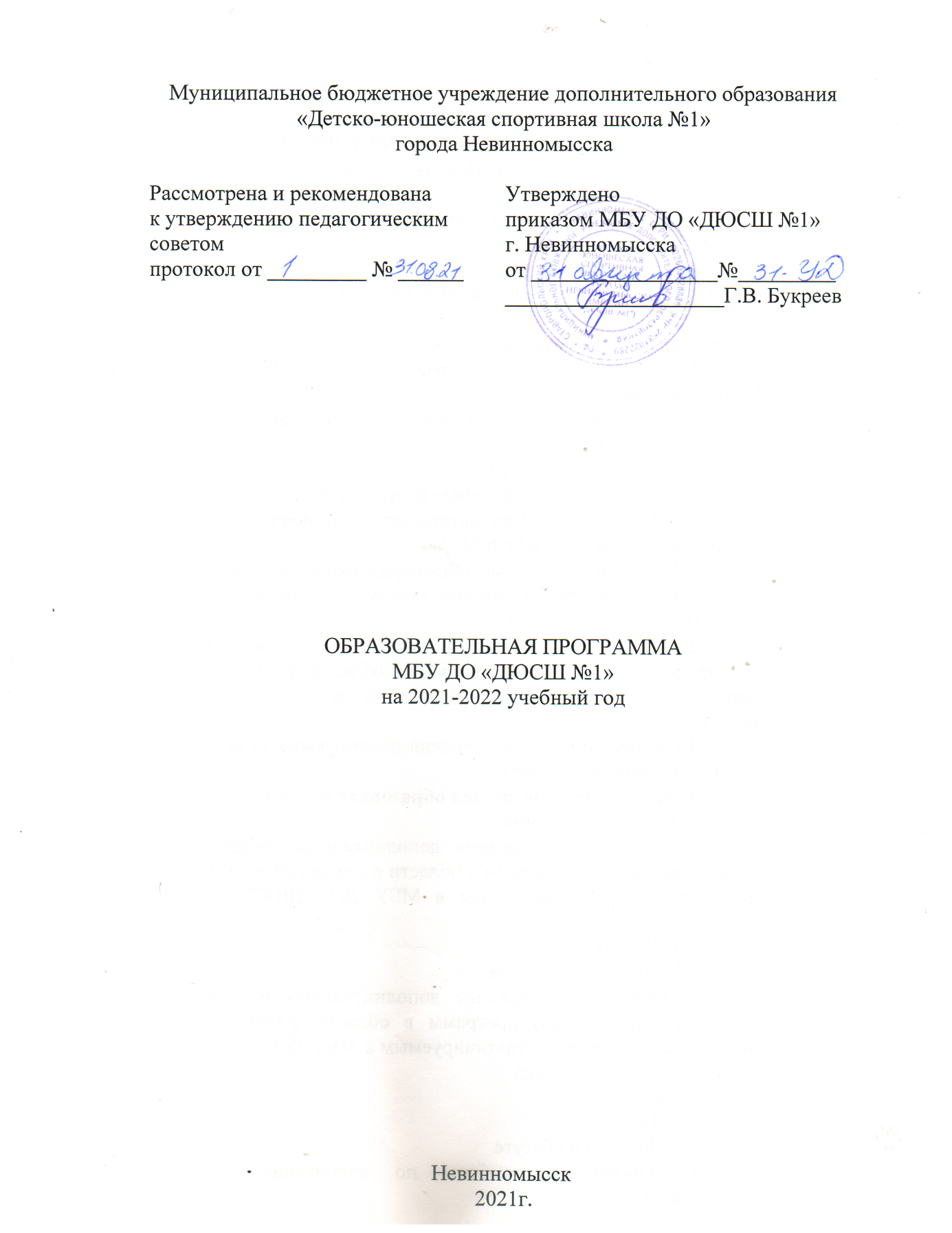 Структура образовательной программы МБУ ДО «ДЮСШ № 1» г. Невинномысска1. Целевой раздел образовательной программы 1.1. Пояснительная записка 1.1.1. Общие положения 1.1.2. Цели и задачи реализации Образовательной программы 1.1.3. Принципы, подходы, приоритетные направления образовательной программы 1.1.4. Информационная справка о МБУ ДО «ДЮСШ №1» г. Невинномысска 1.2. Планируемые результаты освоения обучающимися Образовательной программы. 1.2.1. Общие положения 1.2.2. Структура планируемых результатов 1.2.3. Планируемые результаты освоения обучающимися программ, реализуемых в МБУ ДО «ДЮСШ №1» 1.2.3.1. Дополнительные общеобразовательные (общеразвивающие) программы в области физической культуры и спорта по видам спорта: шахматы, прыжки на батуте 1.2.3.2. Дополнительные общеобразовательные (предпрофессиональные) программы в области физической культуры и спорта по видам спорта: баскетбол, легкая атлетика, прыжки на батуте, шахматы1.3 Система оценки достижения планируемых результатов освоения образовательной программы. 2. Содержательный раздел образовательной программы 2.1. Общие положения. 2.2. Основное содержание дополнительных общеобразовательных (общеразвивающих) программ в области физической культуры и спорта по видам спорта, культивируемым в МБУ ДО «ДЮСШ №1»: шахматы, прыжки на батуте2.2.1. Шахматы2.2.2. Прыжки на батуте2.3. Основное содержание дополнительных общеобразовательных (предпрофессиональных) программ в области физической культуры и спорта по видам спорта, культивируемым в МБУ ДО «ДЮСШ №1»: 2.3.1.Легкая атлетика2.3.2.Баскетбол 2.3.3.Шахматы 2.3.4.Прыжки на батуте2.6. Организация работы по воспитанию и социализации обучающихся.3. Организационный раздел образовательной программы3.1 Учебный план. 3.2 Примерный план внеучебной деятельности. 3.3 Система условий реализации образовательной программы.3.3.1. Описание кадровых условий реализации образовательной программы. 3.3.2. Материально-технические условия реализации образовательной программы. 3.3.3. Информационно-методические условия реализации образовательной программы. 4. Модель выпускника МБУ ДО «ДЮСШ» 1. Целевой раздел образовательной программы1.1. Пояснительная записка1.1.1. Общие положения Образовательная программа муниципального бюджетного учреждения дополнительного образования «Детско-юношеская спортивная школа №1» города Невинномысска  (далее - МБУ ДО «ДЮСШ №1») разработана на основе:- Федерального закона «Об образовании в Российской Федерации» от 29.12.2012 № 273; - Приказа Министерства спорта Российской Федерации от 13 сентября 2013 года № 730 «Об утверждении федеральных государственных требований к минимуму содержания, структуре, условиям реализации дополнительных предпрофессиональных общеобразовательных программ в области физической культуры и спорта и срокам обучения по этим программам» (далее - Приказ №730); - Приказа Министерства спорта Российской Федерации от 15 ноября 2018 года № 939 «Об утверждении федеральных государственных требований к минимуму содержания, структуре, условиям реализации дополнительных предпрофессиональных общеобразовательных программ в области физической культуры и спорта и срокам обучения по этим программам» (далее - Приказ №767); - Приказа Минспорта России от 27.12.2013 № 1125 «Об утверждении особенностей организации и осуществления образовательной, тренировочной и методической деятельности в области физической культуры и спорта»; - Приказа Министерства образования и науки Российской Федерации от 29 августа 2013 года № 1008 «Об утверждении Порядка организации и осуществления образовательной деятельности по дополнительным общеобразовательным программам»; - Санитарно-эпидемиологическими требованиями к устройству, содержанию и организации режима работы образовательных организаций дополнительного образования детей 2.4.4.3172-14; - Федерального закона от 04.12.2007 N 329-ФЗ «О физической культуре и спорте в Российской Федерации»; - Методических рекомендаций по реализации дополнительных общеобразовательных программ в области физической культуры и спорта и программ спортивной подготовки от12 мая 2014 г. № ВМ-04-10/2554; - Устава и локальных нормативных актов МБУ ДО «ДЮСШ №1»- Договора о севом взаимодействии с образовательными организациями города Невинномысска.Также при разработке образовательной программы учтены:  - возможности образовательной среды МБУ ДО «ДЮСШ №1»; - уровень квалификации и профессионализма тренеров-преподавателей МБУ ДО «ДЮСШ №1»; - материально-техническое обеспечение МБУ ДО «ДЮСШ №1»; - традиции, сложившиеся за годы работы МБУ ДО «ДЮСШ №1». Образовательная программа МБУ ДО «ДЮСШ №1» определяет цели обучения и воспитания в системе дополнительного образования с учетом приоритетов и стратегии государственного образования в государственной политике, помогает построить концепцию содержания дополнительного образования в области физической культуры и спорта, наметить и структурировать проблемы, разработать направления работы школы, а также план действий и поэтапную их реализацию. Актуальность образовательной программы в том, что она направлена не только на получение детьми образовательных знаний, умений и навыков в области физической культуры и спорта, а обеспечивает организацию содержательного досуга, укрепление здоровья, удовлетворение потребности детей в активных формах познавательной деятельности и двигательной активности. Возраст участников программы: в реализации данной программы участвуют дети (мальчики, девочки) от 5 до 18 лет. Минимальный возраст зачисления детей в МБУ ДО «ДЮСШ №1» по видам спорта 7 лет. Максимальный возраст обучающихся по предпрофессиональным программам – 18 лет. В МБУ ДО «ДЮСШ» принимаются лица, желающие заниматься физической культурой и спортом и не имеющие медицинских противопоказаний. Сроки реализации образовательной программы -1 год (2021-2022 уч. год).1.1.2. Цели и задачи реализации образовательной программыОсновной целью деятельности МБУ ДО «ДЮСШ №1» является: образовательная деятельность по дополнительным общеобразовательным (общеразвивающим) программам, дополнительным общеобразовательным (предпрофессиональным) программам в области физической культуры и спорта. Для достижения указанной цели МБУ ДО «ДЮСШ №1» предоставляет образовательные услуги обучающимся для занятий спортом, для улучшения состояния здоровья, включая физическое развитие; повышение уровня физической подготовленности и спортивных результатов с учётом индивидуальных особенностей и требований программ по видам спорта; профилактику вредных привычек и правонарушений. Программный материал объединен в целостную систему спортивной поэтапной подготовки и воспитательной работы, предполагая решение следующих задач: -  укрепление здоровья, формирование культуры здорового и безопасного образа жизни; - формирование навыков адаптации к жизни в обществе, профессиональной ориентации; - получение начальных знаний, умений, навыков в области физической культуры и спорта;- удовлетворение потребностей в двигательной активности; - подготовка к поступлению в профессиональные образовательные организации и образовательные организации высшего образования, реализующие основные образовательные программы среднего профессионального и высшего образования по укрупненным группам специальностей и направлений подготовки в сфере образования и педагогики, в области физической культуры и спорта; - отбор одаренных детей, создание условий для их физического воспитания и физического развития; - подготовка к освоению этапов спортивной подготовки. 1.1.3. Принципы и подходы, приоритетные направления образовательной программы - Принцип гуманизации образования – приоритет жизни и здоровья человека, прав свобод личности, свободного развития личности, воспитание взаимоуважения, трудолюбия, гражданственности, патриотизма, ответственности; - принцип развивающего обучения; - опора на «зону ближайшего развития ребёнка»: развивающее обучение предполагает отказ от преимущественно репродуктивных методов обучения и предполагает применение методов творческой мысли, творческой мыслительной деятельности и самообразования обучающихся; - принцип индивидуализации обучения: всесторонний учёт уровня развития способности каждого обучающегося, формирование на этой основе личных планов, программ стимулирования и коррекции развития обучающегося, повышение мотивации, развития познавательных процессов каждого ученика; - обеспечение права каждого ребенка на дополнительное образование. Приоритетные направления образовательной программы:- создание условий для массового вовлечения детей и подростков к систематическим занятиям спортом; - выявление в процессе систематических занятий одаренных детей и подготовка из их числа спортсменов высокой квалификации; - развитие культуры здорового образа жизни, организация досуга детей и взрослых, профилактика наркомании и детской преступности; - создание условий для педагогического творчества;- демократизация учебно-тренировочного и воспитательного процессов; - повышение влияния ДЮСШ на социализацию и самоопределение личности обучающегося, его адаптацию к условиям жизни. 1.1.4 Информационная справка о МБУ ДО «ДЮСШ №1» г. Невинномысска	Муниципальное бюджетное учреждение дополнительного образования «Детско-юношеская спортивная школа №1» города Невинномысска является образовательной организацией, созданной в форме учреждения, (далее – Учреждение) действует в соответствии с Гражданским кодексом Российской Федерации, Федеральным законом от 29.12.2012 №273-ФЗ «Об образовании в Российской Федерации», Федеральным законом от 12.01.1996 № 7-ФЗ «О некоммерческих организациях» и иными нормативными правовыми актами Российской Федерации и Ставропольского края, Уставом МБУ ДО «ДЮСШ №1».Полное официальное наименование Учреждения: муниципальное бюджетное учреждение дополнительного образования «Детско-юношеская спортивная школа №1» города Невинномысска. Сокращенное официальное наименование Учреждения: МБУ ДО «ДЮСШ №1». Тип учреждения: учреждение дополнительного образования. Место нахождения МБУ ДО «ДЮСШ №1», юридический и фактический адрес, место хранения документов учреждения: Российская Федерация, Ставропольский край, г. Невинномысск, ул. Менделеева , 26 а. Структурных подразделений и филиалов нет.Учредителем Учреждения является муниципальное образование городской округ — город Невинномысск Ставропольского края.Функции и полномочия учредителя в отношении Учреждения осуществляет администрация города Невинномысска в лице управления образования администрации города Невинномысска. Основной вид экономической деятельности: 8541 — образование дополнительное детей и взрослых.Контактный телефон: 8(86554) 7-19-30Адрес электронной почты: mou-dod-sport@mail.ru1.2. Планируемые результаты освоения обучающимися образовательной программы1.2.1. Общие положенияВ МБУ ДО «ДЮСШ №1» с сентября 2021 года реализуются следующие образовательные программы: - Дополнительные общеобразовательные (общеразвивающие) программы в области физической культуры и спорта по видам спорта: шахматы, прыжки на батуте. - Дополнительные общеобразовательные (предпрофессиональные) программы в области физической культуры и спорта, по видам спорта: баскетбол, легкая атлетика, прыжки на батуте, шахматы. Планируемыми результатами обучения в МБУ ДО «ДЮСШ №1» и способами их проверки являются: - сохранность контингента обучающихся МБУ ДО «ДЮСШ №1» - динамика спортивных личных достижений в выбранном виде.- выполнение контрольных нормативов обучающихся;- овладение навыками инструкторско-судейской практики обучающихся – 100 % обучающихся в группах тренировочного этапа; -  участие в спортивно-массовых мероприятиях – 60 % обучающихся от количества детей, занимающихся по дополнительным общеобразовательным программам. - поступление в учреждения физкультурно-спортивной направленности – 2% выпускников от количества детей, занимающихся по общеобразовательным (предпрофессиональным) программам (на основе анализа поступления выпускников по отчетам тренеров - преподавателей). 1.2.2. Структура планируемых результатовПланируемые результаты образовательной программы имеют разную структуру в зависимости от вида программы, осуществляемой в МБУ ДО «ДЮСШ №1». Структура планируемых результатов программы:- дополнительных общеобразовательных (общеразвивающих) программам в области физической культуры и спорта по видам спорта: шахматы, прыжки на батуте; - дополнительной общеобразовательных (предпрофессиональных) программ в области физической культуры и спорта по видам спорта: шахматы, легкая атлетика, прыжки на батуте, баскетбол. Цели-ориентиры, определяющие ведущие целевые установки и основные ожидаемые результаты изучения данной учебной программы. Цели, характеризующие систему учебных действий в отношении опорного учебного материала. Планируемые результаты, описывающие эту группу целей, приводятся в блоках «Выпускник научится» или «Обучающийся должен знать (понимать, иметь представление)», «Обучающийся должен уметь»Цели, характеризующие систему учебных действий в отношении знаний, умений, навыков, расширяющих и углубляющих опорную систему или выступающих как пропедевтика для дальнейшего изучения данного предмета. Планируемые результаты, описывающие эту группу целей, приводятся в блоках «Выпускник получит возможность научиться». Основными показателями выполнения программных требований по уровню подготовленности обучающихся по дополнительным общеобразовательным (предпрофессиональным) программам являются приобретение обучающимися знаний по следующим предметным областям: - теория и методика физической культуры и спорта (все виды спорта, развиваемые в МБУ ДО «ДЮСШ №1»);- общая физическая подготовка; - специальная физическая подготовка; - избранный вид спорта;- другие виды спорта и подвижные игры (лёгкая атлетика). Основными механизмами стимулирования активности обучающихся ДЮСШ являются: - выполнение установленных нормативов и присвоение спортивных разрядов; - награждение победителей, активных участников дипломами, грамотами, ценными подарками от ДЮСШ, городских, краевых, государственных структур; - популяризация видов спорта, спортивных достижений, спортсменов и тренеров-преподавателей через средства массовой информации городского и краевого уровня; - материальное поощрение педагогических работников. 1.2.3. Планируемые результаты освоения обучающимися программ, реализуемых в МБУ ДО «ДЮСШ №1»1.2.3.1. Дополнительные общеобразовательные (общеразвивающие) программы в области физической культуры и спорта по видам спорта: шахматы, прыжки на батуте.Программные требования к результатам освоения общеразвивающей программы по виду спорта шахматы (по направлениям): Физическая культура и спорт в России. - понятие о физической культуре.«Правила шахмат». Судейство и организация соревнований.правила шахматной игры. Первоначальные понятия. Нотация. Турнирная дисциплина, правило «Тронул - ходи», требования к записи турнирной партии.Исторический обзор развития шахмат.происхождение шахмат. Легенда о радже и мудреце. Распространение шахмат на Восток. Чатуранга и шантрадж. Табин. Мансуба «Мат Диларам» как типичная задача средневекового Востока.Дебют.определение дебюта как подготовительной стадии к борьбе в середине игры. Основные принципы развития дебюта. Мобилизация фигур. Борьба за центр. Безопасность короля. Стратегические идеи итальянской партии.Миттельшпиль.Понятие о тактике. Понятие о комбинации. Основные тактические приемы. Связка, полусвязка, двойной удар, открытое нападение, вскрытый шах, двойной шах, отвлечение, завлечение. Размен. Определение стратегии. Принципы реализации материального преимущества. Простейшие принципы разыгрывания середины партии, целесообразное развитие фигур, мобилизация сил, определение ближайшей и последующей задач.Эндшпиль.Определение эндшпиля. Роль короля в эндшпиле. Активность короля в эндшпиле. Матование одинокого короля. Пешечные окончания. Оппозиция. Цугуванг. Правило квадрата. Король и пешка против короля. Ферзь против пешки. Ладья против пешки. Ладейное окончаниеПрограммные требования к результатам освоения общеразвивающей программы по виду спорта прыжки на батуте: 1. Формирование знаний, умений и навыков в выбранном виде спорта, вовлечение в систему регулярных занятий.2. Улучшение состояния здоровья, повышение уровня физической подготовленности, гармоничное развитие в соответствии с индивидуальными особенностями обучающихся.3. Выполнение объемов тренировочных нагрузок, предусмотренных программными требованиями.4. Освоение основ знаний в области гигиены , овладение навыками самоконтроля.1.2.3.2. Дополнительные общеобразовательные (предпрофессиональные) программы в области физической культуры и спорта по видам спорта баскетбол, шахматы, прыжки на батуте, рассчитанные для работы с детьми на этапе начальной подготовки и тренировочного этапа. Результатом освоения дополнительных общеобразовательных (предпрофессиональных) программ в области физической культуры и спорта является приобретение обучающимися следующих знаний, умений, навыков по видам спорта: баскетбол, легкая атлетика, шахматы, прыжки на батуте.Результатом освоения программ по командным игровым видам спорта является приобретение обучающимися следующих знаний, умений и навыков в предметных областях: В области теории и методики физической культуры и спорта: – история развития избранного вида спорта;– место и роль физической культуры и спорта в современном обществе; – основы законодательства в сфере физической культуры и спорта (правила избранных видов спорта, требования, нормы и условия их выполнения для присвоения спортивных разрядов и званий по избранным видам спорта; федеральные стандарты спортивной подготовки по избранным видам спорта; общероссийские антидопинговые правила, утвержденные федеральным органом исполнительной власти в области физической культуры и спорта, и антидопинговые правила, утвержденные международными антидопинговыми организациями; предотвращение противоправного влияния на результаты официальных спортивных соревнований и об ответственности за такое противоправное влияние); – основы спортивной подготовки; – необходимые сведения о строении и функциях организма человека; – гигиенические знания, умения и навыки; – режим дня, закаливание организма, здоровый образ жизни; – основы спортивного питания; – требования к оборудованию, инвентарю и спортивной экипировке; – требования техники безопасности при занятиях избранным видом спорта. В области общей физической подготовки: – развитие основных физических качеств (гибкости, быстроты, силы, координации, выносливости) и их гармоничное сочетание применительно к специфике занятий избранным видом спорта; – освоение комплексов физических упражнений; – укрепление здоровья, повышение уровня физической работоспособности и функциональных возможностей организма, содействие гармоничному физическому развитию. В области избранного вида спорта: – овладение основами техники и тактики избранного вида спорта; – приобретение соревновательного опыта путем участия в спортивных соревнованиях; – развитие специальных психологических качеств; – обучение способам повышения плотности технико-тактических действий в обусловленных интервалах игры; – освоение соответствующих возрасту, полу и уровню подготовленности занимающихся, тренировочных и соревновательных нагрузок; – выполнение требований, норм и условий их выполнения для присвоения спортивных разрядов и званий по избранному виду спорта. В области специальной физической подготовки: – развитие скоростно-силовых качеств и специальной выносливости; – повышение индивидуального игрового мастерства; – освоение скоростной техники в условиях силового противоборства с соперником; – повышение уровня специальной физической и функциональной подготовленности. В области освоения других видов спорта и подвижных игр: – умение точно и своевременно выполнять задания, связанные с требованиями вида спорта и правилами подвижных игр; – умение развивать специфические физические качества в избранном виде спорта, дисциплине вида спорта (при наличии) средствами других видов спорта и подвижных игр; – умение соблюдать требования техники безопасности при самостоятельном выполнении упражнений; – навыки сохранения собственной физической формы. Циклические, скоростно-силовые виды спорта и многоборья (лёгкая атлетика) Результатом освоения программ по циклическим, скоростно-силовым видам спорта и многоборьям является приобретение обучающимися следующих знаний, умений и навыков в предметных областях: В области теории и методики физической культуры и спорта: – история развития избранного вида спорта; – место и роль физической культуры и спорта в современном обществе; – основы спортивной подготовки и тренировочного процесса; – основы законодательства в сфере физической культуры и спорта (правила избранных видов спорта, требования, нормы и условия их выполнения для присвоения спортивных разрядов и званий по избранным видам спорта; федеральные стандарты спортивной подготовки по избранным видам спорта; общероссийские антидопинговые правила, утвержденные федеральным органом исполнительной власти в области физической культуры и спорта, и антидопинговые правила, утвержденные международными антидопинговыми организациями; предотвращение противоправного влияния на результаты официальных спортивных соревнований и об ответственности за такое противоправное влияние); – необходимые сведения о строении и функциях организма человека; – гигиенические знания, умения и навыки; – режим дня, закаливание организма, здоровый образ жизни; – основы спортивного питания; – требования к оборудованию, инвентарю и спортивной экипировке; – требования техники безопасности при занятиях избранным видом спорта. В области общей и специальной физической подготовки: – освоение комплексов физических упражнений; – развитие основных физических качеств (гибкости, быстроты, силы, координации, выносливости) и их гармоничное сочетание применительно к специфике занятий избранным видом спорта;– укрепление здоровья, повышение уровня физической работоспособности и функциональных возможностей организма, содействие гармоничному физическому развитию. В области избранного вида спорта: – овладение основами техники и тактики в избранном виде спорта; – приобретение соревновательного опыта путем участия в спортивных соревнованиях; – повышение уровня функциональной подготовленности; – освоение соответствующих возрасту, полу и уровню подготовленности занимающихся тренировочных и соревновательных нагрузок; – выполнение требований, норм и условий их выполнения для присвоения спортивных разрядов и званий по избранному виду спорта. В области других видов спорта и подвижных игр: – умение точно и своевременно выполнять задания, связанные с обязательными для всех в подвижных играх правилами; – умение развивать профессионально необходимые физические качества в избранном виде спорта средствами других видов спорта и подвижных игр; – умение соблюдать требования техники безопасности при самостоятельном выполнении упражнений; – навыки сохранения собственной физической формы. 1.3 Система оценки достижения планируемых результатов освоения образовательной программыОсновным показателем работы педагогического коллектива являются спортивные достижения обучающихся МБУ ДО «ДЮСШ №1». Основные формы подведения итогов реализации образовательной программы: соревнования, выполнение контрольно-переводных нормативов, выполнение нормативов по спортивным разрядам в соответствии со спецификой вида спорта, непрерывное (систематическое) отслеживание состояния и результатов какой-либо деятельности с целью управления их качеством и повышения эффективности. Одним из предметов системы контроля в МБУ ДО «ДЮСШ №1» являются образовательные результаты. Детско-юношеская спортивная школа как учреждение физкультурно-спортивной направленности ежегодно сдает статистический отчет формы № 5-ФК и аналитический отчет, эти отчеты и материалы включают в себя результаты работы ДЮСШ по разным параметрам. Например, численность занимающихся по годам и этапам обучения, количество подготовленных спортсменов-разрядников, тренерско-преподавательский состав (образование, категория) и др. Выполнение контрольно-переводных нормативов. В дополнительной общеобразовательной (предпрофессиональной) программе по каждому виду спорта представлены контрольные нормативы, составленные на основе ФССП, которые включают в себя оценку общей и специальной физической подготовки обучающихся и проводятся 3 раза в год. Комплексный педагогический контроль позволяет объективно оценить подготовленность юного спортсмена. При выполнении нормативных требований по ОФП (общей физической подготовке) и СФП (специальной физической подготовке) осуществляется прием спортсменов на учебно-тренировочный этап и перевод по годам обучения. Обучающиеся, не выполнившие нормативы контрольных испытаний, на следующий год обучения не переводятся, решением Педагогического совета они остаются на повторный год обучения. Выполнение нормативных требований по присвоению спортивных разрядов. Одним из показателей работы спортивной школы является подготовка спортсменов-разрядников. Присвоение спортивных званий и разрядов осуществляется в соответствии с Единой всероссийской спортивной классификацией (ЕВСК), где определены нормы, выполнение которых необходимо для их присвоения для всех официально признанных видов спорта. Особенности проведения контрольно-переводных нормативов. 	Контрольно-переводные нормативы принимаются на основе «Положения о формах периодичности и порядке текущего контроля успеваемости и промежуточной аттестации обучающихся и переводе на следующий год обучения». 	Сроки прохождения промежуточной аттестации для каждой группы устанавливаются индивидуально в соответствии с графиком, утверждённым директором МБУ ДО «ДЮСШ №1», о чем тренер-преподаватель извещается не позднее, чем за две недели до начала промежуточной аттестации. 	Промежуточной аттестации подлежат все обучающиеся МБУ ДО «ДЮСШ №1», занимающиеся на этапе начальной подготовки и учебно-тренировочном этапе, не имеющие на момент аттестации медицинских противопоказаний. 	Лица не прошедшие аттестацию в соответствие с графиком, аттестуются в другие сроки, которые оговариваются дополнительно. 	Промежуточная аттестация для обучающихся по дополнительным общеобразовательным (общеразвивающим) программам в области физической культуры и спорта не проводится. Для данного контингента обучающихся проводятся различного рода тестирования, зачеты и другие формы проверки и учета знаний, умений, навыков занимающихся, разработанные тренерами-преподавателями.2.3.Основное содержание дополнительных общеобразовательных (общеразвивающих) программ в области физической культуры и спорта по видам спорта, культивируемым в МБУ ДО «ДЮСШ №1».2.3.1. Шахматы (Приложение №2) 2.3.2. Прыжки на батуте (Приложение №3) 2.4. Основное содержание дополнительных общеобразовательных (предпрофессиональных) программ в области физической культуры и спорта по видам спорта, культивируемым в МБУ ДО «ДЮСШ».2.4.1. Баскетбол (Приложение №4) 2.4.2. Легкая атлетика (Приложение №5) 2.4.3. Шахматы (Приложение №6) 2.4.4. Прыжки на батуте (Приложение №7)2.6. Организация работы по воспитанию и социализации обучающихсяОсновные задачи воспитания: - мировоззренческая подготовка (понимание целей и задач подготовки к ответственным соревнованиям, ценностного отношения к таким понятиям, как Отечество, честь, совесть); - приобщение спортсменов к истории, традициям, культурным ценностям отечества, российского спорта, своего вида спорта, формирование потребности в их приумножении; - преданность идеалам Отечества (развитие таких качеств личности у спортсменов, как умение самоотверженно вести спортивную борьбу в любых условиях за выполнение поставленной задачи в конкретном соревновании); - развитие стремления следовать нормам гуманистической морали, культуры межличностных отношений, уважения к товарищам по команде вне зависимости от их национальности и вероисповедания; - формирование убежденности в необходимости спортивной дисциплины, выполнения требований тренера; - развитие потребности в здоровом образе жизни, готовности и способности переносить большие физические и психические нагрузки. Организация воспитательной работы: - анализ исходного уровня воспитанности различных категорий спортсменов (юношей и девушек, новичков и ветеранов, спортсменов – разрядников и мастеров спорта), изучение документов, беседы со спортсменами, наблюдение за ними, социологический опрос, анализ поступков и поведения атлетов в различных ситуациях и т.д.; - выбор и применение оптимальных методов, форм и средств воспитательного воздействия; - планирование работы на основе использования всех возможностей системы воспитания в спортивном коллективе; - анализ и обобщение результатов воспитательной работы и формулирования предложений по дальнейшему совершенствованию (или устранению недостатков) воспитания спортсменов; - обучение практике воспитательной работы всех, кто непосредственно оказывает воспитательное воздействие на спортсменов (врачей, массажистов, тренеров, обслуживающего персонала). Перечень форм воспитательной работы: - индивидуальные и коллективные беседы; - собрание с различными категориями специалистов, работающих со спортсменами при подготовке к соревнованиям (тренерами, врачами, массажистами, научными сотрудниками, обслуживающим персоналом и т.д.); - показательные выступления юных спортсменов перед школьниками, представителями различных общественно – политических организаций; - анкетирование, опрос различных категорий спортсменов и членов их семей, рабочих и обслуживающего персонала спортивных школ с целью определения воспитательного потенциала спортивных коллективов и непосредственного окружения спортсменов; - квалифицированная реклама жизнедеятельности сильнейших спортсменов России и пропаганда побед отечественного спорта в прошлом и настоящем. Весь учебно-тренировочный процесс и мероприятия, проводимые в ДЮСШ, направлены на воспитание патриотизма, любви и преданности Родине, школе, ДЮСШ, коллективу, достижение высоких спортивных результатов. В течение учебного года и во время школьных каникул в МБУ ДО «ДЮСШ №1» проводятся различные мероприятия, задачами которых являются пропаганда здорового образа жизни, развитие физических качеств спортсменов, выявление сильнейших.К формам внеучебной деятельности относят:- проведение бесед на различные темы; - организация разнообразных походов; - участие в массовых спортивных праздниках;- посещение соревнований разных уровней; - участие в судействе соревнований, просмотр соревнований (видео и ТV) и их обсуждение; - проведение тематических праздников.План воспитательной работы муниципального бюджетного учреждения дополнительного образования «Детско-юношеская спортивная школа №1» города Невинномысска на 2021-2022 учебный годЦель: развитие личности ребенка, его индивидуальных способностей, поиск оптимальных средств сохранения и укрепления здоровья, создание благоприятных условий для учебно-тренировочного процесса, формирования у детей отношения к здоровому образу жизни как одному из главных путей в достижении успехов. Задачи: 1. мировоззренческая подготовка (понимание целей и задач подготовки к ответственным соревнованиям, ценностного отношения к таким понятиям как Отечество, честь, совесть); 2. приобщение юных спортсменов к истории, традициям, культурным ценностям Отечества, российского спорта; 3. формирование убеждённости в необходимости спортивной дисциплины, выполнения требований тренера; 4. создание условий для сохранения физического, психического и нравственного здоровья учащихся; 5. профилактика деструктивного поведения обучающихся; 6. создание условий для проявления и обогащения внутренних сил, склонностей, способностей и интересов детей; 7. привлечение родителей к воспитательному процессу, расширение внешних связей школы для решения проблем воспитания; 8. совершенствование педагогического мастерства тренеров-преподавателей с целью повышения эффективности воспитательной работы. Приоритетными направлениями воспитательной работы являются: 1. создание максимально благоприятных условий для развития личности ребенка, его индивидуальных способностей; 2. социальная защита детей на основе личностной ориентации; 3. сотрудничество школы, семьи с целью создания оптимальных условий для развития личности, поддержки индивидуальности и самобытности ребенка, формирования общечеловеческих качеств. 4. профилактика деструктивного поведения, терроризма, экстремизма.3. Организационный раздел образовательной программы3.1 Учебный планУчебный план разработан в соответствии и с учётом основных положений и требований - Федерального закона «Об образовании в Российской Федерации» от 29.12.2012 № 273; - Приказа Министерства спорта Российской Федерации от 13 сентября 2013 года № 730 «Об утверждении федеральных государственных требований к минимуму содержания, структуре, условиям реализации дополнительных предпрофессиональных общеобразовательных программ в области физической культуры и спорта и срокам обучения по этим программам» (далее - Приказ №730); - Приказа Минспорта России от 27.12.2013 № 1125 «Об утверждении особенностей организации и осуществления образовательной, тренировочной и методической деятельности в области физической культуры и спорта»; - Приказа Министерства образования и науки Российской Федерации от 29 августа 2013 года N 1008 «Об утверждении Порядка организации и осуществления образовательной деятельности по дополнительным общеобразовательным программам»; - Санитарно-эпидемиологическими требованиями к устройству, содержанию и организации режима работы образовательных организаций дополнительного образования детей 2.4.4.3172-14; - Федерального закона от 04.12.2007 N 329-ФЗ «О физической культуре и спорте в Российской Федерации»; - Методических рекомендаций по реализации дополнительных общеобразовательных программ в области физической культуры и спорта и программ спортивной подготовки от12 мая 2014 г. N ВМ-04-10/2554; - Устава и локальных нормативных актов МБУ ДО «ДЮСШ»; - Договора о сетевой форме реализации образовательных программ; Учебный план направлен на достижение уставных целей МБУ ДО «ДЮСШ №1»: - образовательная деятельность по дополнительным общеобразовательным программам в области физической культуры и спорта, создание благоприятных условий населению для занятий физической культурой и спортом; - пропаганда физической культуры и спорта, здорового образа жизни;- повышение спортивного мастерства обучающихся; - организация и проведение спортивно-массовых, физкультурно-оздоровительных мероприятий, соревнований различного уровня; - осуществление начальной и базовой подготовки спортсменов для специализации в определенном виде спорта. При разработке учебного плана соблюдается принцип преемственности между дополнительными общеобразовательными программами, этапами обучения, учитываются материально-технические условия, кадровое обеспечение. Учебный план содержит в себе следующие сведения:  вид спорта  название и срок реализации дополнительных общеобразовательных программ  этап образования  количество групп  количество часов  количество обучающихсяМБУ ДО «ДЮСШ №1» осуществляет образовательную деятельность по дополнительным предпрофессиональным программам на отделениях по следующим видам спорта:-легкая атлетика;-баскетбол;-прыжки на батуте;-шахматы. Программы разработаны в соответствии и с учётом основных положений и требований нормативно-правовых актов и законодательства в сфере образования и физической культуры и спорта, соответствуют Федеральным государственным требованиям к минимуму содержания, структуре, условиям реализации дополнительных общеобразовательных программ в области физической культуры и спорта и к срокам обучения по таким программам. Программы учитывают требования федеральных стандартов спортивной подготовки по видам спорта. Направленность всех программ - физкультурно-спортивная. Начало учебного года – 01.09.2021 г; окончание учебного года – 31.08.2022г.Начало учебных занятий – 01.09.2021 г.Учреждение организует работу с обучающимися в течение всего календарного времени, рассчитанного на 46 недель учебно-тренировочных занятий непосредственно в условиях спортивной школы и дополнительно 6 недель – в условиях оздоровительного лагеря спортивного профиля и (или) по индивидуальным планам обучающихся на период их активного отдыха.Утверждение контингента обучающихся, количество групп и годового расчета учебных часов производится ежегодно до 01 октября.Режим функционирования Учреждения устанавливается шестидневный, продолжительность ежедневных занятий регламентируется этапом подготовки.Количество учебных часов в неделю в группах по году обучения составляет:1. начальная подготовка – 1-ого года обучения  (НП-1) – 6 часов,2. начальная подготовка – 2-ого года обучения (НП-2) – 9 часов,3. начальная подготовка – 3-ого года обучения (НП-3) – 9 часов,4. учебно-тренировочная группа – 1-ого года обучения (УТ-1) – 12 часов,5. учебно-тренировочная группа – 2-ого года обучения (УТ-2) – 14 часов,6. учебно-тренировочная группа – 3-ого года обучения (УТ-3) – 18 часов,7. учебно-тренировочная группа – 4-ого года обучения (УТ-4) – 18 часов,8. учебно-тренировочная группа – 5-ого года обучения (УТ-5) – 18 часов.Занятия проводятся по расписанию,  утвержденному приказом директора МБУ ДО «ДЮCШ №1».Продолжительность 1 часа учебного занятия - 45 минут. Продолжительность одного занятия в группах  начальной подготовки не превышает двух академических часов. Перерыв между занятиями в группах НП  осуществляется в виде пауз между выполнением серий физических упражнений на усмотрение тренера.  Продолжительность одного занятия в тренировочных группах  не превышает трех академических часов. Учебные нагрузки обучающихся не должны превышать предельно допустимых норм.Режим работы:- Административных работников- 40 часов в неделю (с 08.00 до 17.00, обед с 12.00 до 13.00);- тренеров-преподавателей - согласно тарификации и утвержденному расписанию занятий; В учреждении занятия проводятся в две смены 1 смена : с 8.00 до 12.00; 2 смена : с 13.00 до 20.00 ( для обучающихся в возрасте 16 лет и старше).В течении дня организуется 2-х часовой перерыв для уборки, дезинфекции и проветривания помещения.    Занятия учащихся в учебных группах  в период школьных каникул проводится по временному утвержденному расписанию. Учреждение организует в этот период спортивно-массовые и воспитательные  мероприятия, праздники.     Праздничные дни могут использоваться как выходные по решению тренера-преподавателя, так и рабочие в целях соблюдения периодичности и неразрывности учебно-тренировочного процесса в недельном цикле и проводятся занятия согласно утвержденного расписания.УЧЕБНЫЙ ПЛАН                                                                                                                                групп отделения по прыжкам на батуте МБУ ДО «ДЮСШ №1»УЧЕБНЫЙ ПЛАНгрупп отделения баскетбола «МБУ ДО ДЮСШ №1»УЧЕБНЫЙ ПЛАНгрупп отделения лёгкой атлетики МБУ ДО «ДЮСШ №1»УЧЕБНЫЙ ПЛАНгрупп отделения шахмат МБУ ДО «ДЮСШ №1»3.2. Примерный годовой план работы МБУ ДО «ДЮСШ». Календарь спортивно-массовых мероприятий, проводимых МБУ ДО «ДЮСШ» на 2021-2022 уч. год1.3 Система условий реализации образовательной программы МБУ ДО «ДЮСШ»3.3.1. Общие положенияПроцесс обучения в МБУ ДО «ДЮСШ №1» представляет собой специально организованную деятельность тренеров – преподавателей и обучающихся, направленную на развитие личности, её образование, воспитание. Организация учебно-воспитательного процесса в МБУ ДО «ДЮСШ» характеризуется следующими особенностями:-обучающиеся приходят на занятия в свободное от основной учёбы время; -обучение организуется на добровольных началах; - обучающимся предоставляются возможности сочетать различные направления деятельности и формы занятий; - допускается переход обучающихся из одной группы в другую. Продолжительность учебного года: -46 учебных недель по общеразвивающим программам; -46 учебные недели по предпрофессиональным программам, включая каникулы.Начало учебно-тренировочных занятий в 2021-2022 учебном году начинается с 1 сентября. Учебно-тренировочные занятия в МБУ ДО «ДЮСШ» начинаются с 8.00 часов и заканчиваются не позднее 20 часов. МБУ ДО «ДЮСШ №1» реализует дополнительные общеобразовательные (общеразвивающие и предпрофессиональные) программы в области физической культуры и спорта. Дополнительные общеобразовательные (общеразвивающие) программы не опираются на Федеральные государственные требования. В соответствии с Федеральным Законом «Об образовании» содержание дополнительных общеобразовательных (общеразвивающих) программ и сроки обучения по ним определяются Учреждением дополнительного образования самостоятельно и регламентируются данной образовательной программой, принятой на заседании Педагогического совета и утверждённой приказом директора МБУ ДО «ДЮСШ №1». МБУ ДО «ДЮСШ №1» осуществляет образовательный процесс многолетней спортивной подготовки по этапам: - спортивно-оздоровительный этап. Работа на спортивно-оздоровительном этапе строится на основе дополнительных общеобразовательных (общеразвивающих) программ в области физической культуры и спорта, имеет физкультурно-спортивную направленность и предусматривает разностороннюю физическую подготовку и овладение основами техники выбранного вида спорта, выбор спортивной специализации, выполнение контрольных нормативов для зачисления (при желании) в группу начальной подготовки. Срок освоения программ – 1-2 года. - этап начальной подготовки. Срок освоения -3 года Работа на этапе начальной подготовки строится на основе дополнительных общеобразовательных (предпрофессиональных) программ в области физической культуры и спорта, имеет физкультурно-спортивную направленность и предусматривает разностороннюю физическую подготовку и овладение основами техники выбранного вида спорта, выполнение контрольных нормативов для зачисления в группу тренировочного этапа. - тренировочный этап. Срок освоения – 5 лет. Работа на тренировочном этапе строится на основе дополнительных общеобразовательных (предпрофессиональных) программ в области физической культуры и спорта, имеет физкультурно-спортивную направленность. Группы этапа комплектуются из числа способных к спорту детей и подростков, прошедших начальную подготовку, выполнивших нормативные требования по общей физической, специальной и технической подготовке. Прием и зачисление обучающихся осуществляется на основании письменного заявления родителей (законных представителей) обучающегося и предоставления медицинского заключения от врача-педиатра поликлиники. В приеме в Учреждение может быть отказано по причине: - несоответствия возраста; - наличия медицинских противопоказаний. На спортивно-оздоровительный этап принимаются лица, желающие заниматься спортом и не имеющие медицинских противопоказаний с 5 лет. На этап начальной подготовки принимаются лица, желающие заниматься спортом, не имеющие медицинских противопоказаний в установленном для вида спорта минимальном возрасте и выполнившие приемные нормативы. На тренировочный этап принимаются лица, прошедшие подготовку на начальном этапе не менее двух лет, при выполнении ими требований переводных нормативов. Прием обучающихся в МБУ ДО «ДЮСШ №1» осуществляется независимо от пола, расы, национальности, языка, происхождения, места жительства, отношения к религии, убеждений, принадлежности к общественным организациям. Образовательная деятельность МБУ ДО «ДЮСШ» регламентируется учебным планом (разбивкой всех реализуемых общеобразовательных программ по направлениям образовательной деятельности, уровням, годам обучения), образовательной программой МБУ ДО «ДЮСШ №1», расписанием занятий, которые разрабатываются Учреждением самостоятельно в соответствии с ФЗ «Об образовании в Российской Федерации». Расписание занятий составляется администрацией МБУ ДО   «ДЮСШ №1» с учетом наиболее благоприятного режима занятий и отдыха занимающихся, их возрастных особенностей, режима занятий в учреждениях дополнительного образования и установленных санитарно-гигиенических норм. Расписание составлено в соответствии с учебным планом, нагрузкой педагогов и утверждено директором. В расписании указаны Ф.И.О. педагога, наименование учебной группы, количество часов, место проведения занятий. В течение года расписание может корректироваться в связи с производственной необходимостью. Наполняемость групп устанавливается ДЮСШ с учетом Федеральных стандартов спортивной подготовки и в соответствии с настоящей образовательной программой на основании запросов населения.Продолжительность занятий: В оздоровительных группах и группах начальной подготовки первого года обручения - не более 2-х академических часов (один академический час - 45 минут). В группах начальной подготовки второго, третьего годов обручения и учебно-тренировочных группах – не более 3-х часов. Основными формами организации учебно-тренировочного процесса являются: - групповые учебно-тренировочные занятия; - работа по индивидуальным планам; - медико-восстановительные мероприятия; - тестирование и медицинский контроль; - участие в соревнованиях различного уровня; - участие в спортивно-оздоровительном лагерях и сборах; -инструкторская и судейская практика. Учебно-тренировочный процесс организуется в соответствии с научно разработанной системой многолетней спортивной подготовки, обеспечивающей преемственность задач, средств, методов организационных форм подготовки спортсменов всех возрастных групп. 3.3.2 Описание кадровых условий реализации образовательной программыДля решения определенных выше задач в ДЮСШ имеются необходимые условия: профессионально подготовленный педагогический коллектив, хорошая и постоянно развивающаяся учебно-материальная база, достаточно стабильные результаты деятельности спортивной школы. МБУ ДО «ДЮСШ №1» полностью укомплектована тренерско-преподавательскими кадрами. Кадровый состав МБУ ДО «ДЮСШ№1»Характеристика кадрового состава по гендерному признакуХарактеристика кадрового состава по уровню образованияХарактеристика кадрового состава по возрастуХарактеристика кадрового состава по категориям3.3.3 Материально-технические условия реализации основной образовательной программы.Материально-техническая база учреждения обновляется согласно современным требованиям и соответствует требованиям на право ведения образовательной деятельности. Состояние материально-технической базы учреждения соответствует требованиям современного уровня образования, требованиям техники безопасности, санитарно–гигиеническим нормам и правилам. Все здания оборудованы помещениями для административно-управленческого, педагогического и учебно-вспомогательного персонала, комнатами для технического персонала. В распоряжении наших воспитанников: спортивный зал; тренажерный зал и зал для занятий хореографией, спортивная площадка для легкой атлетики и баскетбола. 3.3.4. Информационно-методические условия реализации образовательной программы МБУ ДО «ДЮСШ»При обучении используются основные методы организации и осуществления учебно-познавательной работы, такие как словесные, наглядные, практические, индуктивные и проблемно-поисковые. Выбор методов (способов) обучения зависит от психофизиологических, возрастных особенностей детей, темы и формы занятий. При этом в процессе обучения все методы реализуются в теснейшей взаимосвязи. Методика проведения занятий предполагает постоянное создание ситуаций успешности, радости от преодоления трудностей в освоении изучаемого материала. С первых занятий учащиеся приучаются к технике безопасности, противопожарной безопасности, к правильной организации собственного труда, рациональному использованию рабочего времени, грамотному использованию спортивного инвентаря и спортивных снарядов. В основу программы легли определенные педагогические принципы: - принцип субъектности познающего сознания. Педагог и учащийся определяются активными субъектами образования. - принцип дополнительности.Монолог педагога уступает место смысловому диалогу, взаимодействию, партнерству, ориентация на реальную свободу развивающейся личности. - принцип открытости учебной и воспитательной информации.  Мир знаний «открывается» перед учащимся благодаря работе его сознания, как главной личной ценности. Педагог не «преподносит» знания в готовом для понимания виде, а придает им контекст открытия. - принцип уважения к личности ребенка в сочетании с разумной требовательностью к нему предполагает, что требовательность является своеобразной мерой уважения к личности ребенка. Разумная требовательность всегда целесообразна, если продиктована потребностями воспитательного процесса и задачами развития личности. - принцип сознательности и активности учащихся предполагает создание условий для активного и сознательного отношения учащихся к обучению, условий для осознания учащимися правильности и практической ценности получаемых знаний, умений и навыков. - принцип дифференцированного и индивидуального подхода в обучении предполагает необходимость учета индивидуальных возможностей и возрастных психофизиологических особенностей каждого учащегося при выборе темпа, методов и способа обучения. - принцип преемственности, последовательности и систематичности заключается в такой организации учебного процесса, при которой каждое занятие является логическим продолжением ранее проводившейся работы, позволяет закреплять и развивать достигнутое, поднимать учащегося на более высокий уровень развития. - принцип доступности и пассивности заключается в применении основного правила дидактики «от простого к сложному, от известного к неизвестному». 4. Модель выпускника МБУ ДО «ДЮСШ №1»Модель выпускника ДЮСШ подразумевает предполагаемый результат совместной деятельности учреждения и семьи, характеризующий их представления о наиболее важных качествах личности ребенка, которыми должен обладать выпускник спортивной школы. Модель выпускника спортивно-оздоровительного этапа и этапа начальной подготовкиОбучающиеся, должны: освоить программу дополнительного образования по виду спорта на уровне, достаточном для продолжения обучения на следующем этапе подготовки, т.е. овладеть общефизическими умениями и навыками; овладеть простейшими навыками специальной физической подготовки; сдать контрольные нормативы соответствующие переводу на следующий этап обучения. Модель выпускника учебно-тренировочного этапа Обучающиеся, должны: освоить на уровне требований учебных программ учебный материал по выбранному виду спорта; освоить на повышенном уровне сложности отдельные элементы учебной программы по выбранному виду спорта; сдать контрольные нормативы, соответствующие переводу на следующий этап обучения; принимать участие в соревнованиях различного уровня и выполнять нормативы на присвоение не ниже 1-го взрослого спортивного разряда. Выпускник, завершивший обучение в ДЮСШ на указанных этапах: освоил дополнительную общеобразовательную программу по выбранному виду спорта; освоил содержание выбранного профиля обучения на уровне, достаточном для успешного обучения в учреждениях начального, среднего и высшего профессионального образования; ведет здоровый образ жизни.№МероприятиеОтветственный за проведение мероприятияДата проведения мероприятияСоставление планов воспитательной работы.Тренеры-преподавателидо 15 сентябряПроведение групповых родительских собраний.Тренеры-преподавателив течение сентябряИнструктажи по технике безопасности с обучающимися.Тренеры-преподаватели6-11 сентябряПрофилактика деструктивного поведения обучающихся. Составление социального паспорта учреждения.в течение сентябряМесяц безопасности (беседы по группам, активные формы организации деятельности)Тренеры-преподаватели01.09.2021г.-30.09.2021г. Участие во Всероссийской акции (по профилактике детского дорожно-транспортного травматизма) «Внимание дети». Мероприятия в рамках Всероссийской акции «Внимание – дети!». «Культура дорожного движения – дорога без опасности» Администрация ДЮСШ,тренеры-преподавателисентябрьНабор учащихся на отделения ДЮСШ.Зам. директора по УВРТренеры-преподавателив течение сентября.«День открытых дверей», проведение и организация мероприятий по привлечению детей в спортивную школуЗам. директора по УВРТренеры-преподавателиПоследняя неделя месяцаПраздничные поздравления тренерам- преподавателям, посвященные Дню Учителя.Администрация5 октябряПрофилактика деструктивного поведения. Тематические беседы по группам, активные формы организации деятельности.Тренеры-преподавателив течение октябряПрофилактика терроризма. День интернета. Тематические беседы по группам, посвящённые безопасности школьников в сети Интернет.Тренеры-преподаватели28-31 октября 2021 г.«День открытых дверей», проведение и организация мероприятий по привлечению детей в спортивную школуЗам. директора по УВРТренеры-преподавателиПоследняя неделя месяцаЦикл мероприятий в дни школьных каникул. Мероприятия, часы общения по профилактике детского травматизма (безопасность поведения на льду, безопасность поведения на дороге) (по отдельному плану) Инструкторы-методисты, тренеры-преподавателиВ течение школьных каникулИнформационная кампания по профилактике детского травматизма.Администрация, тренеры-преподаватели.Осенний периодИнструктажи по технике безопасности с обучающимися в зимний период.Тренеры-преподавателипервые числа декабряДекада спорта и здоровья.Администрация, инструкторы по ФК тренеры-преподавателиПо плану работыРазъяснительная работа с обучающимися и родителями по профилактике гриппа и ОРВИ.Тренеры-преподаватели, медицинский персонал.Зимний периодПраздничные мероприятия, посвященные Дню защитника отечества Методист, тренеры-преподавателифевральТематическая беседа «Правила безопасности вблизи водоёмов и на водоёмах в весенний период».Тренеры-преподавателив течение апреляУчастие в городской акции «Георгиевская ленточка»Тренеры-преподаватели01.05. - 09.05.2022Работа летнего лагеряЗаместитель директора, тренеры-преподавателиПо плануУчастие в городском празднике, посвященном Дню физкультурника. Заместитель директора, тренеры-преподавателиПо плануОрганизация работы по оформлениюинформационных стендов в ДЮСШЗаместители директора,инструкторы-методистыПоследняя неделя месяцаОрганизация спортивно-массовых мероприятий муниципального уровня.Администрация, инструкторы по ФКпо плану Реализация и участие в  мероприятиях в рамках «Патриотическое воспитание детей и молодежи города Невинномысска «Человек. Гражданин. Патриот»  на 2021-2025 годы»Администрация, тренеры-преподаватели по плануУчастие в соревнованиях по видам спорта спортивным отделениям Тренеры-преподавателиВесь периодЭтап подготовкиУчебный годНП01.09.2021 г. -31.08.2022 г.ТГ01.09.2021 г.  -31.08.2022 г.Содержание занятийСодержание занятийУчебные группыУчебные группыУчебные группыУчебные группыУчебные группыУчебные группыУчебные группыУчебные группыСодержание занятийСодержание занятий начальная подготовка начальная подготовка начальная подготовкатренировочные группытренировочные группытренировочные группытренировочные группытренировочные группыСодержание занятийСодержание занятий12312345I.Теоретические сведения   3    5  566999II.Практические занятия1.Общая физическая подготовка 116168168693542982982782.Специальная физическая подготовка   4165651313245725725923.Техническая подготовка 140 20620632544444.Тактическая и психологическая подготовка35525283030306.Участие в соревнованиях, тренерская и судейская практика614146281919198.Восстановительные мероприятия3 5564444      Итого часов:                     312      Итого часов:                     312468468624728936936936Содержание занятийСодержание занятийТренировочные группыТренировочные группыТренировочные группыТренировочные группыТренировочные группыТренировочные группыТренировочные группыСодержание занятийСодержание занятийначальная подготовканачальная подготовканачальная подготовкатренировочные группытренировочные группытренировочные группытренировочные группытренировочные группытренировочные группыСодержание занятийСодержание занятий123123345I.Теоретическая,теоретическая,психологическая подготовка,медико-восстановительные1014141616162020242Общая физическая подготовка741121121241481461461661773Специальная физическая подготовка467070971151471471661864Техническая подготовка6294941081281321321501685Тактическо- тактическая (интегральная) подготовка446767861021171171331496Игровая507676861021321321501687Контрольные и календарные игры1827273945585867848Восстановительные мероприятия---2931343436369Инструкторская и судейская практика29313434363610Контрольные испытания888101012121212Итого часов:312468468624728936936936936Содержание занятийСодержание занятий             Учебные группы             Учебные группы             Учебные группы             Учебные группы             Учебные группы             Учебные группы             Учебные группы             Учебные группыСодержание занятийСодержание занятийначальная подготовканачальная подготовканачальная подготовкатренировочные группытренировочные группытренировочные группытренировочные группытренировочные группыСодержание занятийСодержание занятий12312345I.Теория и методика физической культуры и спорта79912141618222. Физическая подготовка1301681642102402822842803. Общая физическая подготовка1001251191501721801941904.Специальная физическая подготовка30434560688090905.Избранный вид спорта1392372413303905265265266.Техническая подготовка791401401802142582842807.Тактическая подготовка1344446672801001048Психологическая99912121416168.Спортивныые и подвижные игры20202040506070709.Инструкторская и судейская практика1010141410Участие в соревнованиях61216202026303011Итоговая и промежуточная аттестация121212121212121212Спортивно-оздоровительные мероприятия365454  728496108108 Итого часов:312468468624728936936936Содержание занятийСодержание занятийУчебные группыУчебные группыУчебные группыУчебные группыУчебные группыУчебные группыУчебные группыУчебные группыСодержание занятийСодержание занятийначальная подготовканачальная подготовканачальная подготовкатренировочные группытренировочные группытренировочные группытренировочные группытренировочные группыСодержание занятийСодержание занятий123123451.Физическая культура и спорт в России111111112.Шахматный кодекс России. Судейство соревнований222242223.Исторический обзор развития шахмат6181829303838384.Дебют13303050656565655.Эндшпиль22333350666565656.Миттельшпиль4978781171291601601607.Основы методики тренировки шахматиста-22444448.Спортивный режим и физическая подготовка шахматиста-11111119.Теоретические и судейские семинары.499131210101010.Квалифицированные турниры. Анализ партий и типовых позиций.14722322326431149852852811.Консульт.партии, конкурсы решения задач и комбинаций, сеансы одновременной игры.17662225---12.Выполнение контрольных  нормативов и переводных требований4556688813.Общефизическая подготовка435656323737373714Специальная физ.подготовка252937373715Отечественная и зарубежная литература4466616Медицинский контроль4444444417.Участие в соревнованияхCогласно календарного плана соревнованийCогласно календарного плана соревнованийCогласно календарного плана соревнованийCогласно календарного плана соревнованийCогласно календарного плана соревнованийCогласно календарного плана соревнованийCогласно календарного плана соревнованийCогласно календарного плана соревнованийИтого часов:312468468624728936936936№ п/пНаименование соревнованийСроки проведенияМесто проведенияУчаствующие организацииОтветственнаяорганизацияКол-воучастников(чел.)1234567ШАХМАТЫШАХМАТЫШАХМАТЫШАХМАТЫШАХМАТЫШАХМАТЫ1Новогодний шахматный фестиваль03-08 январяШахматный клубУчащиесяУправление образования, «ДЮСШ №1»50 чел.2Командное первенство города среди школьников по шахматам «Белая ладья»февральШахматный клубСборные команды общеобразовательных школУправление образования, «ДЮСШ №1»60чел.3Блиц турнир по шахматам, посвященный Дню ПобедымайШахматный клубУчащиеся и взрослыеУправление образования, «ДЮСШ №130 чел4Первенство города по шахматам среди школьниковмайШахматный клубучащиесяУправление образования, «ДЮСШ №60 чел5Шахматный фестиваль ко Дню шахматиюльШахматный клубучащиесяУправление образования, «ДЮСШ №40 чел6Темпо-турнир по шахматам, посвященный Дню городаоктябрьШахматный клубучащиесяУправление образования, «ДЮСШ №30 чел7Первенство СКФО по шахматамноябрьПо положениюучащиесяКомитет по ФК и С6 челЛЕГКАЯ АТЛЕТИКАЛЕГКАЯ АТЛЕТИКАЛЕГКАЯ АТЛЕТИКАЛЕГКАЯ АТЛЕТИКАЛЕГКАЯ АТЛЕТИКАЛЕГКАЯ АТЛЕТИКАЛЕГКАЯ АТЛЕТИКА1Чемпионат и первенство Ставропольского края по легкой атлетикеянварьг.СтавропольучащиесяУправление образования, «ДЮСШ №1»10 чел2Первенство СКФО по легкой атлетикеянварьг.ВолгоградучащиесяУправление образования, «ДЮСШ №1»4 чел3Первенство Ставропольского края среди учащихся 2005-06 г.р.февральг.СтавропольУчащиеся Управление образования, «ДЮСШ №1»10 чел4Всероссийские соревнования по легкой атлетикеапрельг.НальчикучащиесяУправление образования, «ДЮСШ №1»165Первенство города  по легкоатлетическому четырехборью «Шиповка юных» среди уч-ся 2005-06 г.р.апрельг.НевинномысскучащиесяУправление образования, «ДЮСШ №1»Команды школ6Первенство города по кроссу «Олимпийская звездочка» среди уч-ся 2003-04г.р.,2005-06 г.р.апрельг.НевинномысскучащиесяУправление образования, «ДЮСШ №1Команды школ7Первенство города среди школьников по легкой атлетике среди уч-ся 2002 г.р. и моложемайг.НевинномысскСборные команды школУправление образования, «ДЮСШ №1»Все школы8Чемпионат и первенство Ставропольского края по легкой атлетикемайг. СтавропольучащиесяУправление образования, «ДЮСШ №1»10 чел9Первенство Ставропольского края по легкой атлетике среди уч-ся 2005-06 г.р. «Юный Динамовец»майг. ПятигорскучащиесяУправление образования, «ДЮСШ №1»10 чел10Первенство СКФО  по легкой атлетикеиюньг. КраснодаручащиесяУправление образования, «ДЮСШ №1»4 чел11 Первенство  Ставропольского края по легкоатлетическому четырехборью «Шиповка юных» среди уч-ся 2005-06 г.р., 2007-08 г.р.июньг. СтавропольучащиесяКомитет по  ФК и С «ДЮСШ №1»10 чел.12Всероссийские соревнования по легкой атлетикедекабрьг. ШахтыучащиесяУправление образования, «ДЮСШ №1»10 чел13Первенство Ставропольского края по  легкой атлетикедекабрьг. СтавропольучащиесяУправление образования, «ДЮСШ №1»10 челПРЫЖКИ НА БАТУТЕПРЫЖКИ НА БАТУТЕПРЫЖКИ НА БАТУТЕПРЫЖКИ НА БАТУТЕПРЫЖКИ НА БАТУТЕПРЫЖКИ НА БАТУТЕПРЫЖКИ НА БАТУТЕ1Открытое первенство города по прыжкам на батуте, посвященные Дню космонавтикимартг.НевинномыскучащиесяКомитет по ФК и СДЮСШ №1110 чел2Открытый Чемпионат и  первенство Ставропольского края по прыжкам на батуте памяти ЗТР В.Г.Акиньшинамайг. СтавропольучащиесяУправление образования, «ДЮСШ №1»15 чел3 Турнир по прыжкам   на батуте, памяти Героя Советского Союза Е.Носальиюньг. КраснодаручащиесяУправление образования, «ДЮСШ №1»8 чел4Всероссийские соревнования по прыжкам на батуте,посвященные «Прорыву блокады Ленинграда»сентябрьг.Санкт-ПетербургучащиесяКомитет по ФК и СДЮСШ №12 чел5Открытое первенство города Невинномысска по прыжкам на батуте на «Кубок Надежды»ноябрьг.НевинномысскучащиесяУправление образования, «ДЮСШ №1»120 чел6Первенство Ставропольского края по прыжкам на батутедекабрьг.НевинномысскучащиесяУправление образования, «ДЮСШ №1»30 челБАСКЕТБОЛБАСКЕТБОЛБАСКЕТБОЛБАСКЕТБОЛБАСКЕТБОЛБАСКЕТБОЛБАСКЕТБОЛ1Первенство города по баскетболу «Школьная баскетбольная лига»Октябрь-ноябрьг.НевинномысскУчащиеся всех школУправление образования, «ДЮСШ №1»190 чел2Первенство Ставропольского края по баскетболу среди уч-ся  2005-2006 г.р.,марПо положениеюучащиесяУправление образования, «ДЮСШ №1»10 чел3Первенство Ставропольского края по баскетболуноябрьПо положениюучащиесяУправление образования, «ДЮСШ №1»10 чел4Зональное первенство по баскетболу «Локомотив-школьная лига»декабрьПо положениюучащиесяКомитет по ФК и СДЮСШ №130 челКатегория работниковКоличество работниковРуководящие работники (всего):3- руководитель1- заместители руководителя2Педагогические работники (всего):7- тренеры-преподаватели7Учебно-вспомогательный персонал (лаборант, специалист по работе с кадрами, секретарь-машинистка и т.п.)1Обслуживающий персонал (сантехник, водитель, сторож, рабочий, электрик, уборщик, гардеробщик, дворник и т.п.)102020–2021 уч. г.2020–2021 уч. г.2020–2021 уч. г.2020–2021 уч. г.всегоженщинмужчинВсего, чел.936%10033,466,62020–2021уч. г.2020–2021уч. г.2020–2021уч. г.2020–2021уч. г.2020–2021уч. г.2020–2021уч. г.2020–2021уч. г.ПедагогическоеВысшееСреднее профессиональноеНачальное профессиональноеСреднее (полное) общееНеоконченное высшееВсего, чел.981---%10088,811,2---2020-2021 уч. год2020-2021 уч. год2020-2021 уч. год2020-2021 уч. год2020-2021 уч. год2020-2021 уч. год2020-2021 уч. год2020-2021 уч. год2020-2021 уч. год2020-2021 уч. годВозрастВозрастВозрастВозрастВозрастСтажСтажСтажСтажСтажДо 25От 25 до 35От 36 до 45 летОт 46 до 55 (60) летПенсионерыМенее 2От 2 до 5От 5 до 10От 10 до 2020 лет и болееВсего, чел.0022400027%0022.222,244,400022,277,82020-2021 уч. год2020-2021 уч. год2020-2021 уч. год2020-2021 уч. год2020-2021 уч. годВысшаяПерваяВтораяСоответствие занимаемой должностиНе имеютВсего, чел.1332%11.233.3-33.313.3ФИО педагогаНазвание отделенияНазвание образовательной программыТерещенко Л.В.Легкая атлетикаДополнительная предпрофессиональная программа по легкой атлетикеГоловко З.Б.Легкая атлетикаДополнительная предпрофессиональная программа по легкой атлетикеХудяков С.В.Шахматы Дополнительная предпрофессиональная программа по шахматам Григорян А.Г.ШахматыОбщеразвивающая программа по виду спорта «Шахматы»Григорян А.Г.ШахматыДополнительная предпрофессиональная программа по шахматамБулах С.В.Баскетбол Дополнительная предпрофессиональная программа по виду спорта «Баскетбол»Дьякова С.А.Прыжки на батуте Общеразвивающая программа по виду спорта «Прыжки на батуте»Дьякова С.А.Прыжки на батуте Дополнительная предпрофессиональная программа по прыжкам на батутеДолгушин И.М.Прыжки на батутеДополнительная предпрофессиональная программа по прыжкам на батуте